ΣΥΝΟΛΟ ΜΟΡΙΩΝ              (συμπληρώνεται από την Υπηρεσία) ΑΙΤΗΣΗ ΤΟΠΟΘΕΤΗΣΗΣ - ΜΕΤΑΚΙΝΗΣΗΣΕκπαιδευτικών σε σχολικές μονάδες της περιοχής που εμπίπτει στην αρμοδιότητα τουΣυντονιστή Εκπαίδευσης ΒερολίνουΣχολικό έτος ...............................  ΠΡΟΣ: Γραφείο Εκπαίδευσης Bερολίνου  Griechische Botschaft Erziehungsabteilung, Kurfürstenstraße 130, 10785 Berlin Τηλ.: 00493088678623, 00493088676197  Ιστοσελίδα: http://gseb.sch.gr/Ηλ. Ταχ.: se-berlin@griechische-botschaft.de Ονοματεπώνυμο:					 Όνομα Πατέρα: Δ/νση στην οποία ανήκω στην Ελλάδα:	 			Κλάδος: Τηλέφωνο σταθερό:	 		Κινητό:	 		Ηλ. Ταχ.:Κατηγορία Α΄ Κατηγορία Β΄       Επιθυμώ τοποθέτηση κατά σειρά προτίμησης στις ακόλουθες σχολικές μονάδες:  	Ημερομηνία: …          	…….………	Ο/Η Αιτών/-ούσα					 Εμπίπτω στις ειδικές κατηγορίες του αρ. 13 του Π.Δ.50/96 (ΦΕΚ 45 τ.Α΄), του αρ. 1 παρ. 8 του Ν. 3194/2003 (ΦΕΚ 267 τ.Α΄),  του αρ. 17 του Ν. 3402/2005 (ΦΕΚ 258 τ.Α΄) και του αρ. 6 του Ν. 3454/2006 (ΦΕΚ 75 τ.Α΄) Κατά τις τοποθετήσεις και μετακινήσεις των αποσπασμένων στο εξωτερικό εκπαιδευτικών οι εμπίπτοντες στην παραπάνω κατηγορία τοποθετούνται ή μετακινούνται κατά προτεραιότητα  συγκρινόμενοι μόνο μεταξύ τους □ 1. Οικογενειακά κριτήρια 1. Οικογενειακά κριτήρια 1. Οικογενειακά κριτήρια 1. Οικογενειακά κριτήρια 1. Οικογενειακά κριτήρια 1. Οικογενειακά κριτήρια 1. Οικογενειακά κριτήρια Συμπληρώνεται ο αριθμός μορίων από τον ενδιαφερόμενο Συμπληρώνεται από την Υπηρεσία i. Έγγαμοι, εκπ/κοί Έγγαμοι, εκπ/κοί Έγγαμοι, εκπ/κοί Έγγαμοι, εκπ/κοί Έγγαμοι, εκπ/κοί Έγγαμοι, εκπ/κοί 4 μόρια i. Μονογονεϊκή οικογένεια  Μονογονεϊκή οικογένεια  Μονογονεϊκή οικογένεια  Μονογονεϊκή οικογένεια  Μονογονεϊκή οικογένεια  Μονογονεϊκή οικογένεια  6 μόρια i. Διαζευγμένοι με επιμέλεια τέκνων   Διαζευγμένοι με επιμέλεια τέκνων   Διαζευγμένοι με επιμέλεια τέκνων   Διαζευγμένοι με επιμέλεια τέκνων   Διαζευγμένοι με επιμέλεια τέκνων   Διαζευγμένοι με επιμέλεια τέκνων   5 μόρια ii. Αριθμός τέκνων ii. Αριθμός τέκνων ii. Αριθμός τέκνων 1 τέκνο 1 τέκνο 4 μόρια ii. Αριθμός τέκνων ii. Αριθμός τέκνων ii. Αριθμός τέκνων 2 τέκνα 2 τέκνα 8 μόρια ii. Αριθμός τέκνων ii. Αριθμός τέκνων ii. Αριθμός τέκνων 3 τέκνα 3 τέκνα 12 μόρια ii. Αριθμός τέκνων ii. Αριθμός τέκνων ii. Αριθμός τέκνων 4 τέκνα και άνω 4 τέκνα και άνω για το κάθε παιδί πέραν του τρίτου για το κάθε παιδί πέραν του τρίτου 6 μόρια iii. Συνυπηρέτηση1  iii. Συνυπηρέτηση1  iii. Συνυπηρέτηση1  iii. Συνυπηρέτηση1  iii. Συνυπηρέτηση1  4 μόρια 2. Γνώση της γλώσσας της χώρας απόσπασης 2. Γνώση της γλώσσας της χώρας απόσπασης 2. Γνώση της γλώσσας της χώρας απόσπασης 2. Γνώση της γλώσσας της χώρας απόσπασης 2. Γνώση της γλώσσας της χώρας απόσπασης 2. Γνώση της γλώσσας της χώρας απόσπασης 2. Γνώση της γλώσσας της χώρας απόσπασης i. Επίπεδο Γ2 Επίπεδο Γ2 Επίπεδο Γ2 Επίπεδο Γ2 Επίπεδο Γ2 Επίπεδο Γ2 10 μόρια ii. Επίπεδο Γ1 Επίπεδο Γ1 Επίπεδο Γ1 Επίπεδο Γ1 Επίπεδο Γ1 Επίπεδο Γ1 8 μόρια iii. Επίπεδο Β2 Επίπεδο Β2 Επίπεδο Β2 Επίπεδο Β2 Επίπεδο Β2 Επίπεδο Β2 4 μόρια 3. α. Διδακτορικό Δίπλωμα2 3. α. Διδακτορικό Δίπλωμα2 3. α. Διδακτορικό Δίπλωμα2 3. α. Διδακτορικό Δίπλωμα2 3. α. Διδακτορικό Δίπλωμα2 3. α. Διδακτορικό Δίπλωμα2 3. α. Διδακτορικό Δίπλωμα2 6 μόρια     β. Μεταπτυχιακό Δίπλωμα     β. Μεταπτυχιακό Δίπλωμα     β. Μεταπτυχιακό Δίπλωμα     β. Μεταπτυχιακό Δίπλωμα     β. Μεταπτυχιακό Δίπλωμα     β. Μεταπτυχιακό Δίπλωμα     β. Μεταπτυχιακό Δίπλωμα 4 μόρια 4. Συνολική Υπηρεσία έως 31.08.2019 (μέχρι 15 έτη) 4. Συνολική Υπηρεσία έως 31.08.2019 (μέχρι 15 έτη) 4. Συνολική Υπηρεσία έως 31.08.2019 (μέχρι 15 έτη) 4. Συνολική Υπηρεσία έως 31.08.2019 (μέχρι 15 έτη) 4. Συνολική Υπηρεσία έως 31.08.2019 (μέχρι 15 έτη) 4. Συνολική Υπηρεσία έως 31.08.2019 (μέχρι 15 έτη) ανά έτος 1 μόριο Έτη: 10Έτη: 10Μήνες: 0Μήνες: 0Ημέρες: 0Ημέρες: 0ανά έτος 1 μόριο Α/Α προτίμησης Σχολική μονάδα  ΠΑΡΑΤΗΡΗΣΕΙΣ  1 2 3 4 5 6 7 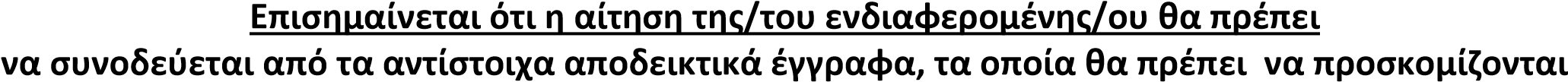 Συνυπηρέτηση με σύζυγο εκπαιδευτικό ή μη. Σε περίπτωση που υπάρχουν Μεταπτυχιακό και Διδακτορικό Δίπλωμα των οποίων οι τίτλοι προέρχονται από ιδρύματα του εξωτερικού, θα                   πρέπει να είναι αναγνωρισμένοι από το Δ.Ο.Α.Τ.Α.Π. Σε περίπτωση ισοβαθμίας κατά τη μοριοδότηση, η τελική κατάταξη των εκπαιδευτικών καθορίζεται, κατά σειρά, από τα εξής κριτήρια: Δεύτερη ξένη γλώσσα Συνολική υπηρεσία Πρώτη προτίμηση 